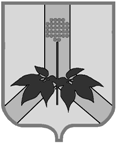 УПРАВЛЕНИЕ ФИНАНСОВ АДМИНИСТРАЦИИДАЛЬНЕРЕЧЕНСКОГО МУНИЦИПАЛЬНОГО РАЙОНАПРИКАЗО внесении изменений в состав закрепленных за главнымиадминистраторами доходов кодов классификации доходовна 2021 год На основании статьи 20 Бюджетного кодекса Российской Федерации, приказа Министерства финансов Российской Федерации от 08 июня 2020 года №99н «Об утверждении кодов (перечней кодов) бюджетной классификации Российской Федерации на 2021 год (на 2021 год и плановый период 2022 и 2023 годов)ПРИКАЗЫВАЮ:Дополнить перечень главных администраторов доходов районного бюджета и бюджетов поселений, входящих в состав Дальнереченского муниципального района – органов местного самоуправления Дальнереченского муниципального района, органов администрации Дальнереченского муниципального района и созданных ими муниципальных казенных учреждений, закрепляемые за ними виды (подвиды) доходов районного бюджета и бюджетов поселений, входящих Дальнереченского муниципального района   следующей информацией:2. Отделу по формированию и исполнению бюджета Управления финансов администрации Дальнереченского муниципального района в трехдневный срок со дня подписания приказа довести настоящий приказ до УФК по Приморскому краю, администрации Дальнереченского муниципального района.3.Настоящий приказ вступает в силу со дня его подписания.Начальник управления финансов                                                      Г. В. Дронова14 октября  2021 года               г. Дальнереченск№650021 13 02995 05 0000 130Прочие доходы от компенсации затрат бюджетов муниципальных районов